О внесении изменений в Положение об оплате труда
работников муниципального казенного учреждения
«Центр финансового и хозяйственного обеспечения» 
Порецкого района Чувашской Республики,
обслуживающего органы местного самоуправления
и муниципальные бюджетные, казенные и автономные
учреждения Порецкого района Чувашской Республики, 
утвержденное постановлением администрации Порецкого района от 15.04.2020 № 128Администрация Порецкого района п о с т а н о в л я е т: 1. Внести в Положение об оплате труда работников муниципального казенного учреждения «Центр финансового и хозяйственного обеспечения» Порецкого района Чувашской Республики, обслуживающего органы местного самоуправления и муниципальные бюджетные, казенные и автономные учреждения Порецкого района  Чувашской Республики, утвержденное постановлением администрации Порецкого района от 15.04.2020 №128 следующие изменения:1.1. В разделе II:1.1.1. Таблицу № 1 изложить в следующей редакции: «Таблица №1».1.1.2. Таблицу № 2 изложить в следующей редакции:«Таблица 2».2. Настоящее постановление вступает в силу после его официального опубликования и распространяется на правоотношения, возникшие с 1 октября 2020 года.Врио главы администрации   Порецкого района                                                                                    В.В.Журина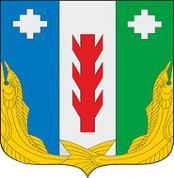 АдминистрацияПорецкого районаЧувашской РеспубликиПОСТАНОВЛЕНИЕ_____2020 № ___с. ПорецкоеЧăваш Республикин         Пăрачкав районĕн   администрацийĕ            ЙЫШĂНУ             _____2020 № ___                Пăрачкав салиПрофессиональные квалификационные группыРазмер мини-мального оклада (должностного оклада), рублейРазмер повышающего коэффициента к минимальному окладу (должностному окладу)Общеотраслевые должности служащих первого уровня1 квалификационный уровень31841,052 квалификационный уровень31841,10Общеотраслевые должности служащих второго уровня1 квалификационный уровень34981,112 квалификационный уровень34981,15Общеотраслевые должности служащих третьего уровня1 квалификационный уровень38861,22 квалификационный уровень 38861,33 квалификационный уровень38861,54 квалификационный уровень38861,85 квалификационный уровень38862,1Профессиональные квалификационные 
группыРазмер оклада, рублейРазмер повышающего коэффициентаОбщеотраслевые профессии рабочих первого уровня36041 квалификационный уровень36040,052 квалификационный уровень36040,10Общеотраслевые профессии рабочих второго уровня39601 квалификационный уровень39600,112 квалификационный уровень39600,3